
EAWN @ home Booking Form (Not MEPAL)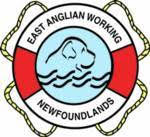 To be held at Home Farm, Baston, Peterborough PE6 9PUSaturday 4th May & Sunday 5th May 2024Name/s …… ……………………………………………… Are you swimming? Please advise us if you are a competent boat handler NOAre you a member of a Water Training Group? …………  Which one? .......................................... DOGS – Name/s … ………………………………………………………………………………………………………..PLEASE NOTE No Children are permitted to take part in water training or to be allowed in the water at any time – Under 16’s are not insured FEES - All site fees are payable to E.A.W.NOnly dogs having a swimming slot have to pay** Please let me know at time of booking if you have any special requests re: training groups for the weekend, A.M / P.M session, because once the lists are prepared there will be NO CHANGES except for extreme reasons**Couples are usually split up and put into different groups and different sessions (a.m. or pm.)If you have any questions please do not hesitate to get in touch.You can pay by cheque, please make payable to E.A.W.N. OR by bank transfer, let me know if you wish to pay this way and I will email you a/c details.Please return this form to: Claudia Underwood- EAWN Secretary at either, eawnclub@gmail.com OR 33 Jasmine Close, Thetford, Norfolk, IP24 2XH.Toilets and Showers on Site / No on site catering facilities / Electric Hook up available for most pitches